Formularz poprawkowy projektów Wrocławskiego Budżetu Obywatelskiego 2018 1. Informacje o projekcieNumer projektu: 339Nazwa projektu: Budowa drogi dla rowerów wzdłuż ulicy Nowodworskiej II etapLokalizacja projektu: (wypełnić tylko w wypadku zmiany lokalizacji projektu) - adres: Nowodworska- numer geodezyjny działki : Nowy Dwór, AR_9, 14/22. Ustosunkowanie się do wyników weryfikacji lub opis zmian W związku z większą wyceną projektu proszę o zmniejszenie jego zakresu, tak by pozostał w progu budżetowym do 250 tys. 
Zakres projektu:  ddr wzdłuż ul. Nowodworskiej od ul. Wojrowickiej do wjazdu na drogę osiedlową przy numerze adresowym 21:
dwukierunkowa droga dla rowerów po stronie numerów nieparzystych od nr 21 do 35 poprowadzona wspólnie z chodnikiem.3. Uwagi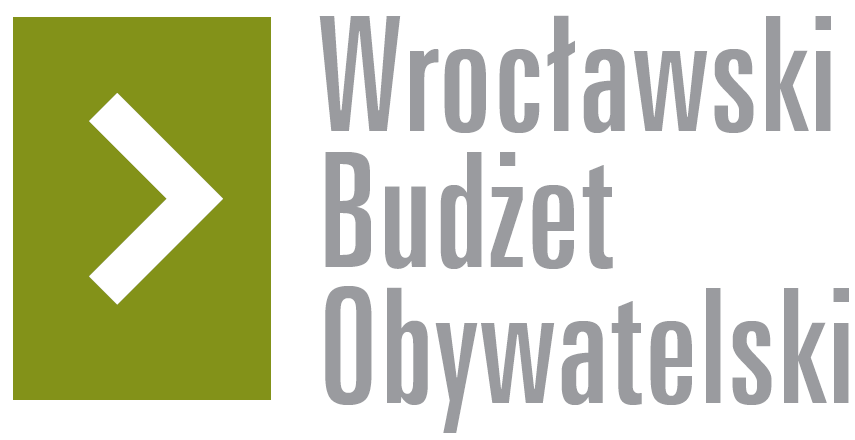 